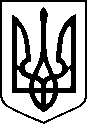  У К Р А Ї Н А  КОМУНАЛЬНИЙ   ЗАКЛАД« ЮЖНЕНСЬКА  АВТОРСЬКА  М.П. ГУЗИКА  ЕКСПЕРИМЕНТАЛЬНА  СПЕЦIАЛIЗОВАНА  ЗАГАЛЬНООСВІТНЯ  ШКОЛА-КОМПЛЕКС  І-ІІІ СТУПЕНІВ ЮЖНЕНСЬКОЇ  МІСЬКОЇ  РАДИ    ОДЕСЬКОЇ    ОБЛАСТІ»вул. Хіміків,  10-А,   м.  Южне,   Одеська   обл.,  65481,  тел./факс (04842) 2-19-75,  тел. 3-19-54,Е-mail:  guzik_school@ukr.net   Код ЄДРПОУ  24537265 ____________________________________________________________________________________________________№       від   23 грудня   2019  року								Начальнику УОКСМП  ЮМР								Конопацькій Н.Д.								Гузик Н.В. – директора АШГЗвіт щодо профорієнтаційної роботи з учнями Авторської школи М.П.Гузика       «Вибір успішної професії» розглядається як одна із актуальних проблем та сприяє проектуванню соціального розвитку особистості. Постає питання не лише навчати учнів певному обсягу знань, що визначено стандартом освіти, але й розробляти та впроваджувати в освіту інноваційні умови розвивально-виховної та профорієнтаційної роботи на всіх етапах шкільного навчання.     Зміни, що відбуваються в суспільстві, не можуть не впливати на процес формування життєвих цінностей кожної особистості. Соціальні труднощі, матеріальні негаразди ускладнюють проблему вибору майбутньої професії.  Учні далеко не завжди вибирають той навчальний заклад, де вони дійсно  хотіли б навчатись і який найбільше відповідає їхнім природним даним та інтересам.Саме тому в нашій школі організована змістовна система професійної орієнтації молоді.  яка дозволяє запобігти виникненню подібних проблем. Профорієнтаційна робота навчального закладу спрямована у таких напрямках:З боку психолога:— профорійтаційна інформація( в кабінеті практичного психолога підібрані  матеріали щодо вибору професій, сучасної професійної  термінології, переліку найбільш затребуваних професій для роботодавців)— психодіагностична  робота ( протягом листопада-грудня для майбутніх випускників; лютий – березень  - для дев*ятикласників та десятикласників)--- анкетуваання – серед учнів 5-8 класів;— професійна консультація;--- малюнкові виставки серед 2-4 класів;--- просвіта батьків через консультування на батьківських зборах, організація зустрічей батьків з дітьми, в якості популярізації певних професій.Професійна інформація дає школярам змогу ознайомитися з різними професіями, зі змістом трудової діяльності в галузі кожної з них, з вимогами, які ці професії висувають до людини, а також з тим, де ними можна оволодіти. Професійна діагностика — система психологічного вивчення особистості з метою виявлення її професійно значущих властивостей і якостей.Психологом  здійснюється діагностика за допомогою таких методик : - Тест професійної спрямованості особистості Дж. Голланда- ДДО – диференційно-діагностичний опитувальник Є.О.Клімова, де виявляються типи професій.-  Тест «Здібності учня»- Орієнтовно-діагностична анкета інтересів (ОДАНІ)- Опитувальник для ідентифікації типів акцентуації характеру підлітків (модифікований С.І.Подмазін)- Опитувальник ЕРQ Г.Айзенка, С.Айзенка, адаптований В.М. РусаловимПрофесійна консультація має на меті навчити учнів прийомів самооцінки своїх якостей, щоб встановити їх відповідність вимогам професії. Мріючи про ту чи іншу  професію, школярі повинні водночас замислюватися, чи справді вони годяться для такої роботи. Щоб відповісти на це питання, вони мають знати вимоги професії до її носія. Такі вимоги розроблено до багатьох професій. І такі консультації надаються за результатами діагностики та за запитами учнів. Аналогічні консультації надаються і батькам учнів, щоб вони серйозніше підходили до обрання майбутньої професії дітьми, змогли певною мірою допомогти їм у цьому.Виступи психолога :1). для учнів 9-11 класів  на тему: «У світі тисячі професій – і тільки одна з них твоя…».Гра-тренінг на тему: « На що використати час у своєму житті?»2). для учнів 10-11 класів на тему: «Професія, як спосіб самореалізації в житті»3). для учнів 8 класів  дискусія на  тему: «Чи знаєш, що означає певна професія?»Учні з батьками традиційно  відвідують «Дні відкритих дверей» в Одеських Вищих навчальних закладах. Батьки завжди приходять на зустрічі з старшокласниками з Припортового Заводу, порту «Южний», компанії «ТІС».В роботі з дітьми інклюзивного, індивідуального навчання існує певна проблема. Психолог ознайомлює учнів з  різними професіями, але пристосування такої категорії дітей має знайти місце в нашому місті. Можливо, вийти з пропозицією до влади про організацію навчання та засвоєння певного ремесла цими дітьми, з метою реалізації в соціумі та запобігання їхнього відчуження.З випускниками школи протягом першого семестру були організовані зустрічі з представниками різних навчальних закладів (ОЕУ, ОНУ «Юридична академія», ОМУ, військових навчальних закладів Одеси, Львова ,Києва та інших навчальних закладів). Крім зустрічей з представниками вищих навчальних заходів, Центру Зайнятості з учнями старших класів проводилась психодіагностика.Під час посвяти в студенти представники технічного коледжу «Академії харчових технологій» познайомили старшокласників з професіями, що на сьогодні є дуже потрібними.  Поряд із традиційними зустрічами з представниками різноманітних професії в нашій школі з учнями 9- 10х класів була проведена зустріч «Професії наших батьків». Зустрічі були корисні для отримання знань та обміну досвідом з батьками. «Я люблю Україну», у ході якої учасники презентували професії різних регіонів України, що користуються попитом, та навчальні заклади де ці професії можна здобути. Такі бесіди проводились з учнями 7-х класів.Учні 2 та 5-го класів побували на майстер-класі кондитера, потім скуштували вироби власного виробництва. Знайомство з цією професією було корисним. Профорієнтація в початковій школі зводиться в основному до проведення профінформаційної роботи, яка сприяє формуванню уявлень про професії і працю дорослих. Так в цьому році батьки учнів 2 класу провели урок екології та познайомили дітей з професією еколога та навчили дітей сортуванню сміття. Проведено конкурси дитячих малюнків «Різні професії».Робота з учнями середнього шкільного віку передбачає формування інформаційної основи самовизначення. Основними акцентами в роботі з цією віковою категорією є інформування про професії, що цікавлять учнів, з поступовим розширенням уявлень про світ професійної праці, ознайомлення  школярів із існуючою типологією професій та надання відомостей про найбільш поширені професії кожного типу.  Профорієнтаційна робота, в певну міру, проводиться і серед учнів індивідуального та інклюзивного навчання у формі тесту чи бесіди.Директор  школи                           Н.В.ГузикВиконавець:   практичний психолог Гузик О.С.